附件32020年深圳技能大赛——南山区网络安全技术与应用职业技能竞赛疫情防控应急处置预案为安全、有序开展2020年深圳技能大赛——南山区网络安全技术与应用职业技能竞赛（以下简称竞赛），落实《关于恢复开展线下职业技能培训、评价和专业技术人员继续教育培训活动的通知》（粤人社函〔2020〕147号）文件精神，防止聚集性疫情发生，根据国家、省关于新冠肺炎疫情常态化防控工作部署，结合竞赛实际，制定本预案。一、总体目标有效预防、控制和消除竞赛期间突发公共安全事件的危害，规范赛场疫情防控、安全保卫、消防、交通秩序维护等方面的工作，保障参赛人员的生命财产安全和合法权益，为竞赛活动创造良好的环境。（一）竞赛组织机构主办单位：深圳市南山区人力资源局承办单位：深圳市企鹅网络科技有限公司（二）应急工作组组  长：张文波副组长：沈子琪成  员：廖彦新、胡嘉敏、余春丽、迟令贵二、工作原则（一）责任制度：落实主体责任。竞赛主、承办单位是该竞赛活动疫情防控第一责任人，要严格做好人员、物资、场地、监测等防控条件准备，细化各项防控措施，制度明确，责任到人，确保每个细节、每个关键步骤落实到位，并做好培训、演练操作；（二）报告制度：建立疫情防控、疫情监测和信息报送机制，工作人员或参赛选手如出现发热、干咳、乏力、鼻塞、流涕、咽痛、腹泻等疑似症状，应当立即上报疫情防控应急工作小组，同时将病人实行隔离，工作小组应立即通报区疾控中心，做到早发现、早报告、早处置；（三）检查制度：严格做好体温检测和粤康码、疫情期间手机行程检查工作，掌握工作人员及参赛选手的健康情况，加强对工作人员及参赛选手进入赛场时、参赛、候赛期间检查工作；（四）清洁制度：对竞赛场地环境和空调系统进行彻底清洁，对物体表面进行预防性消毒处理，赛室、实操场所、侯赛室等所有场所开窗通风，使用中央空调时，应加大新风量，加强通风换气。对密闭和半密闭区域，要按照规范要求落实防控和防扩散措施；（五）健康宣教：工作小组安排专人对赛场内的工作人员、参赛选手进行个人防护与消毒等防控知识宣传和指导；（六）责任追究：参赛选手对疫情有迟报、谎报、瞒报、漏报的，取消参赛资格，并追究当事者的责任。三、防控措施（一）参赛选手及工作人员做好自我健康状况监测，确认无发热、咳嗽、乏力、腹泻等症状方可参赛。赛场严格做好体温检测和粤康码、疫情期间手机行程检查工作，掌握工作人员及参赛选手的健康情况，加强对工作人员及参赛选手进入赛场时、参赛、候赛期间检查工作；（二）参赛选手及工作人员进入竞赛场所后，应全程佩戴口罩，做好手部卫生措施。出现发热、干咳、乏力、鼻塞、流涕、咽痛、腹泻等症状，应当立即报告疫情防控应急工作小组；（三）教室、实操场地、赛场和侯赛室等公共场地，保持人与人之间间隔不低于1米。领餐后在空旷区域独自就餐，领用餐前后须洗手，减少交流； （四）做好消毒剂、口罩、一次性手套、体温检测设备等防疫物资的储备；（五）对竞赛场地环境和空调系统进行彻底清洁，对物体表面进行预防性消毒处理，赛室、实操场所、侯赛室等所有场所开窗通风。（六）在竞赛场地内设立（临时）隔离室，位置相对独立，以备人员出现发热等症状时立即进行暂时隔离。四、现场应急处置程序（一）工作人员或参赛选手如出现发热、干咳、乏力、鼻塞、流涕、咽痛、腹泻等症状，立即引导其至隔离区，并立即上报疫情防控应急工作小组，及时按规定去定点医院就医。避免乘坐公交、地铁等公共交通工具，前往医院路上和医院内应当全程佩戴口罩。（二）工作人员或参赛选手中如出现新冠肺炎疑似病例，应当立即向辖区疾病预防控制部门和当地人社部门报告，并配合相关部门做好密切接触者的管理。（三）安排专人负责与接受隔离的工作人员或参赛选手的家人进行联系，掌握其健康状况。五、应急电话六、粤康码、手机行程查询二维码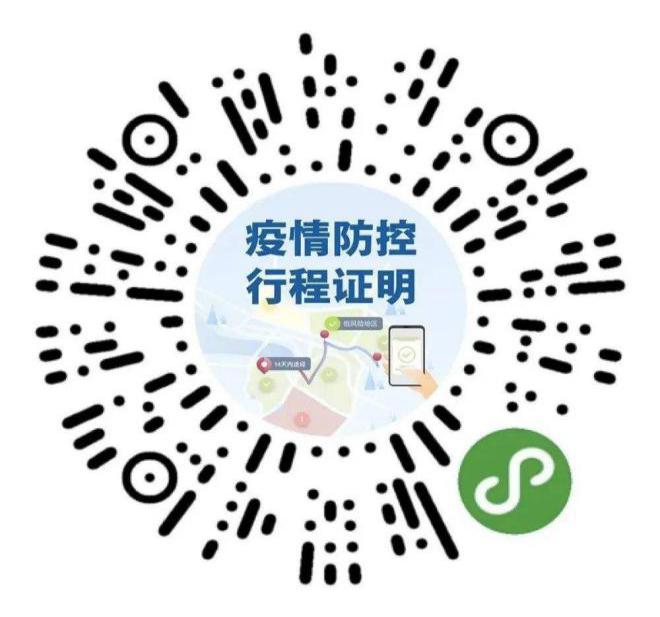 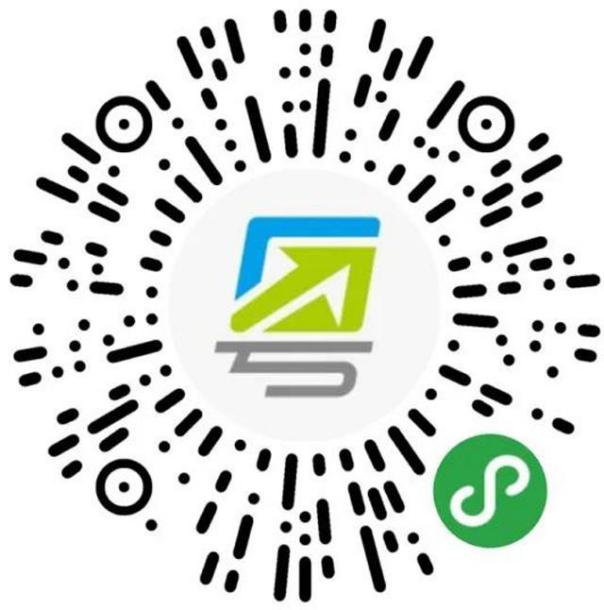 项目内容处理方式联系人交通车辆故障联系应急工作组，安排接送车辆。沈子琪13798418110交通交通事故拨打110急救并上报应急工作组。沈子琪13798418110交通迷路询问赛场义工、保安或联系应急工作组。沈子琪13798418110医疗身体不适受伤联系赛场医务室人员治疗，严重者及时送医并上报应急工作组。张文波13828778877医疗食物中毒拨打110急救并上报应急工作组。张文波13828778877消防轻微火警使用赛场灭火器扑救并上报应急工作组。廖彦新14718437638消防严重火警组织人员逃生并拨打110报警并上报应急工作组。廖彦新14718437638赛事停电联系赛场布置单位处理并上报应急工作组。胡嘉敏18718879988赛事网络中断联系赛场布置单位处理并上报应急工作组。胡嘉敏18718879988安保盗窃联系派出所处理并上报应急工作组。迟令贵13925296265安保意外冲突联系派出所处理并上报应急工作组。迟令贵13925296265疫情发现疫情马上隔离并上报应急工作组。沙河街道办事处电话：0755-26606759 南山疾控中心电话：0755-26650463余春丽18503080606